Приложение 1. 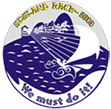 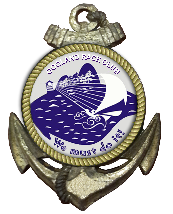                       ЗАЯВКА                       на участие в соревновании	                      «ГОГЛАНД РЕЙС 2021»	г. Санкт-Петербург                                                                                                                            24-26 сентября 2021 годаот ________________________________________________________________________(организация/яхт клуб–полное наименование, частное лицо)Яхта: № на парусе ______________название «___________________________________»Класс (тип) _______________ цвет корпуса _______________, гоночный балл _______ 	Страховой полис ____________________________________________________________Экипаж суднаЭкипаж яхты имеет необходимую квалификацию. Яхта укомплектована в соответствии с правилами. Яхта соответствует мерительному свидетельству. Экипаж яхты обязуется подчиняться правилам, действующим на соревновании. Капитан яхты на соревновании несёт полную ответственность за здоровье и безопасность экипажа, за действия экипажа и последствия этих действий. Все документы для допуска к соревнованиям действительные и имеются в наличии.  ДЕКЛАРАЦИЯ КАПИТАНА ЯХТЫЯ, ______________________________ капитан яхты «________________________________» №_____________ типа _______________, подтверждаю, что указанная яхта и её снабжение полностью соответствуют нормам обеспечения безопасности для гонок _3_ категории, правилам класса, требованиям Положения о Соревновании и Гоночной Инструкции.Я понимаю, что гонки на яхтах могут быть опасными. Я согласен с тем, что проводящая организация и гоночный комитет не несут ответственности за гибель участников соревнования или нанесения ущерба их здоровью или окружающим, или за гибель или повреждение любого судна или имущества. Я обращаю особое внимание и согласен с ограничениями п. 1.02 Специальных правил WS, я прочел и понял Правила 1 и 3 ППГ-21, пункт  5.5  Положения о соревнованияи.Перед гонками я гарантирую, что каждый член моего экипажа будет знать:- об обязанности этой декларации;- о важности соответствующего личного страхования;- о персональной ответственности, изложенной в Правилах и, в особенности в правиле 1.2. ППГ-21 (использование индивидуального средства обеспечения плавучести, если обстановка этого требует).Я гарантирую, что экипаж моей яхты участвует в гонках, не нарушая запретов WS или национальной организации – ВФПС.Я согласен с ограничениями, накладываемыми ППГ-21, Специальными Правилами WS, Положением о Соревновании, Гоночной Инструкцией и другими применяемыми Правилами.Яхта будет доступна для проверки.Капитан яхты ___________________________________________ « ____» ____________ 2021 годаКапитан яхты  _______________________________________________________________________________                                                                 (фамилия, имя, отчество)Электронный адрес:__________________________________________________________________________(печатными буквами)Телефон для связи:  __________________________________________________________________________Руководитель организации (владелец яхты)   ______________________________________________________                                                                                                                (Ф.И.О., должность)Дата подачи заявки_______сентября  2021 г.               Место печати ____________________________________                                                               (подпись)Координаты для связи с судовладельцем, представителем: __________________________________________Отметка комиссии по допуску о приёме стартового взноса __________________________________________Зарегистрирован в _______________________ зачётной группеСекретарь___________(_________________)     Председатель ТК ___________ ( ____________________)    Допущен на соревнование     Председатель комиссии по допуску____________ (___________________  )№Фамилия, имя (полностью)Организация, городВ качестве кого заявленЯхт.квалиф.Спорт. разр., званиеДатарожд.Личная подпись об умении плавать1234567891011